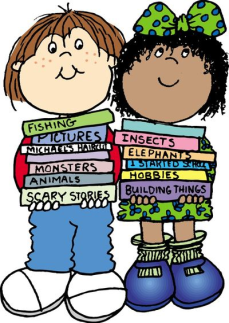 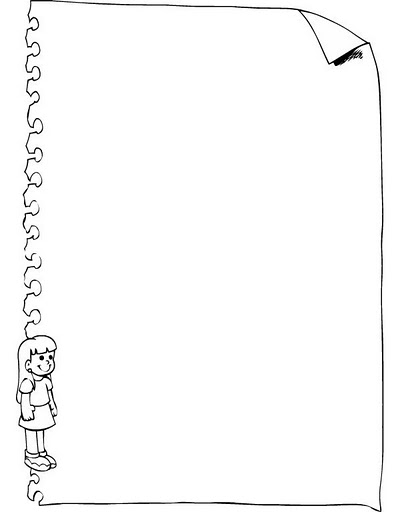 HAVE GOT / HAS GOTSam ___________ a Granny.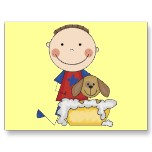 They __________ a ball.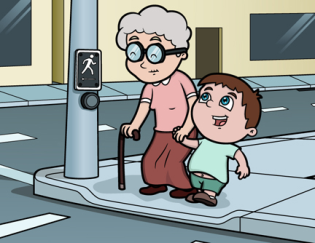 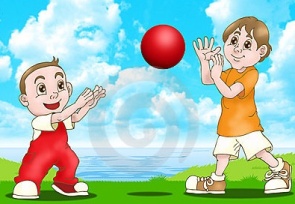 Jessica __________ a flower. 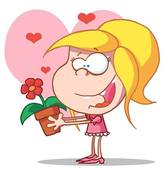 We _________ books.   Kate __________ a kitten.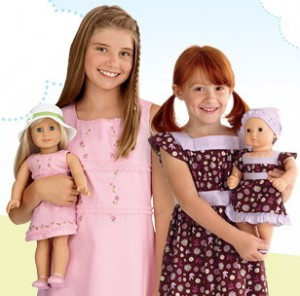    Nick ____________ a dog.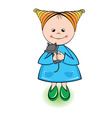    They ___________ dolls. 